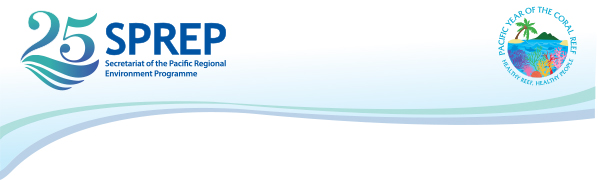 Participation in UNFCCC COP 24Katowice, PolandNOMINATION FORM FOR PARTICIPANTS(Please type or print)IMPORTANT NOTICE:  Please forward a copy of your passport photo page and complete this form in full and submit through email to: Mr. Espen Ronneberg (espenr@sprep.org), Climate Change Adviser, copy to Ms. Filomena Nelson (filomenan@sprep.org) no later than 2nd of November 2018.Sex        Male              Female                   Family Name                                        First Name                                         Other namesPassport Number:                  (Please attach a copy of the first page of your passport)Date of birth: Present official title/position:  Ministry/Agency: Government of:  Head of Delegation :          Yes           NoRole in the delegation (adviser, media, special issues, etc.):Mailing address (office) :   9. Tel. No. (office)                                  Fax.  No.  E-mail (essential):  Airport of departure:  Thematic area of interest in the COP24 negotiations:
We encourage participant to give us the most accurate/right information in order for us to process your travel without any issues.    	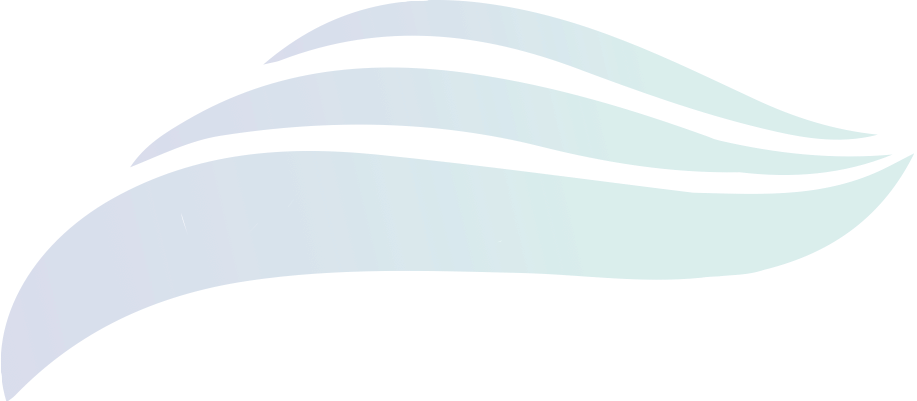 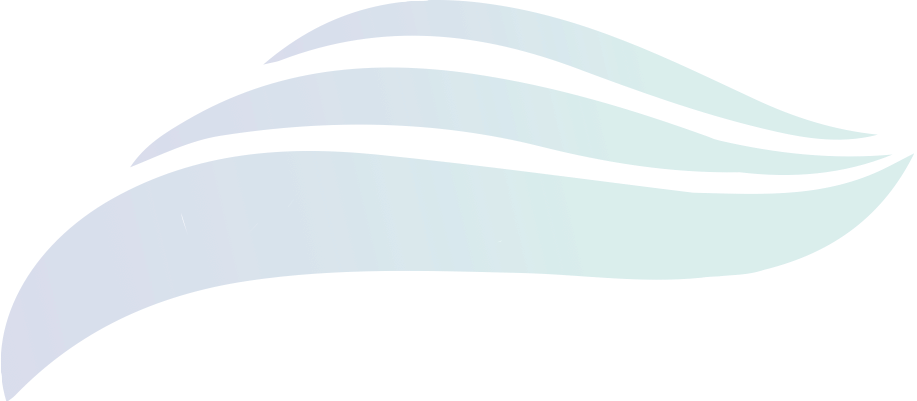 